Районный семинар по биологии и химииМОУ –СОШ №2 г. Красный Кут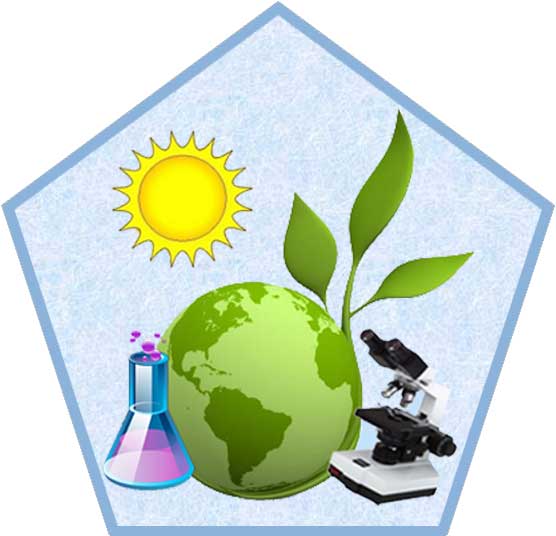 "Использование современных образовательных технологий как средство развития профессиональной компетентности учителя"17 октября 2018 года8.30 – 9. 00 Встреча участников семинара. Регистрация9.20 – 10.05 Открытый урок по биологии в 8 классе «Кровь, её состав и функции»Солодовник Е.И. – учитель биологии МОУ – СОШ №210.15 – 11.00 Открытый урок 8 класс " Обобщение и систематизация знаний по теме "Атомы химических элементов"Окунева И. И. – учитель химии  МОУ – СОШ  с. Дьяковка11.10 «Деятельностный подход через систему практических работ в курсе химии.» Дукураева О.В. учитель химии МОУ – СОШ с. ПЕРВОМАЙСКОЕ.11.25 Результаты школьного этапа Всероссийсской олимпиады школьников по химии Половикова Н.А. - руководитель РМО учителей химии.Обсуждение результатов семинара.